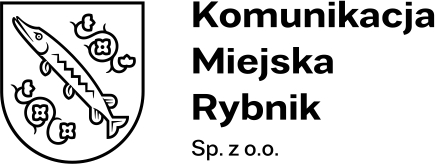 Zapytanie ofertoweZamawiający:Komunikacja Miejska Rybnik Sp. z o.o.ul. Budowlanych 6, 44 - 200 RybnikZaprasza do złożenia oferty w postępowaniu o udzielenie zamówienia publicznego prowadzonym w postępowaniu prowadzonym na podstawie REGULAMINU UDZIELANIA ZAMÓWIEŃ SEKTOROWYCH na dostawy, usługi i roboty budowlane w Komunikacji Miejskiej Rybnik Sp. z o.o. w RybnikuWykonanie inwentaryzacji infrastruktury przystankowej na terenie Miasta Rybnika.Składanie ofert następuje za pośrednictwem platformy zakupowej Zamawiającego: https://platformazakupowa.pl/pn/km_rybnik.Nr postępowania: KMR/PU/05/2022
Dane oraz adres Zamawiającego.Dane Zamawiającego:Komunikacja Miejska Rybnik Sp. z o.o.NIP: 642-32-36-629ul. Budowlanych 644-200 RybnikTelefon.: 32 755 71 60Adres strony internetowej:	www.km.rybnik.plAdres poczty elektronicznej: sekretariat@km.rybnik.plZapytanie prowadzone jest wyłącznie za pomocą Platformy zakupowej zamawiającego pod adresem: https://platformazakupowa.pl/pn/km_rybnik
Ochrona danych osobowych.Zgodnie z art. 13 Rozporządzenia Parlamentu Europejskiego i Rady (UE) 
nr 2016/679 z dnia 27 kwietnia 2016 roku, informuję, że:Administratorem Danych Osobowych jest Komunikacja Miejska Rybnik Sp. z o.o., ul. Budowlanych 6, 44-200 Rybnik, adres e-mail: kmr@km.rybnik.pl (dalej jako „ADO”).Dane kontaktowe Inspektora Ochrony Danych e-mail: iod@km.rybnik.pl.Pani/Pana dane osobowe przetwarzane będą w celu związanym 
z przedmiotowym postępowaniem o udzielenie zamówienia publicznego prowadzonym na podstawie Regulaminu Udzielania Zamówień Sektorowych na dostawy, usługi i roboty budowlane w Komunikacji Miejskiej Rybnik Sp. z o.o. 
w Rybniku.Obowiązek podania przez Panią/Pana danych osobowych bezpośrednio Pani/Pana dotyczących jest wymogiem związanym z udziałem w postępowaniu 
o udzielenie zamówienia publicznego.W odniesieniu do Pani/Pana danych osobowych decyzje nie będą podejmowane w sposób zautomatyzowany, stosownie do art. 22 RODO.Posiada Pani/Pan:na podstawie art. 15 RODO prawo dostępu do danych osobowych Pani/Pana dotyczących,na podstawie art. 16 RODO prawo do sprostowania Pani/Pana danych osobowych,na podstawie art. 18 RODO prawo żądania od administratora ograniczenia przetwarzania danych osobowych z zastrzeżeniem przypadków, o których mowa w art. 18 ust. 2 RODO,prawo do wniesienia skargi do Prezesa Urzędu Ochrony Danych Osobowych, gdy uzna Pani/Pan, że przetwarzanie danych osobowych Pani/Pana dotyczących narusza przepisy RODO.nie przysługuje Pani/Panu:w związku z art. 17 ust. 3 lit. b, d lub e RODO prawo do usunięcia danych osobowych,prawo do przenoszenia danych osobowych, o którym mowa w art. 20 RODO,na podstawie art. 21 RODO prawo sprzeciwu, wobec przetwarzania danych osobowych zgromadzonych na podstawie art. 6 ust. 1 lit. c RODO.Przysługuje Pani/Panu prawo wniesienia skargi do organu nadzorczego na niezgodne z RODO przetwarzanie Pani/Pana danych osobowych przez administratora. Organem właściwym dla przedmiotowej skargi jest Urząd Ochrony Danych Osobowych, ul. Stawki 2, 00-193 Warszawa.
Tryb udzielenia zamówienia.Zapytanie ofertowe - na podstawie regulaminu udzielania zamówień sektorowych na dostawy, usługi i roboty budowlane w Komunikacji Miejskiej Rybnik Sp. z o.o. 
w Rybniku.
Opis przedmiotu zamówienia.Przedmiotem zamówienia jest wykonanie inwentaryzacji infrastruktury przystankowej na terenie Miasta Rybnika.Usługa obejmuje następujące czynności:Określenie numeru(-ów) działki.Określenie własności gruntu.Określenie typu wiaty według podanych kryteriów:Wiata 3 modułowa,Wiata 2 modułowa,Wiata betonowa,Brak.Określenie producenta wiaty (o ile jest możliwe dotarcie do takiej informacji).Określenie lokalizacji GPS: geometrycznego środka wiaty,słupka przystankowego,środka peronu przystankowego(przepisowego miejsca zatrzymania autobusu).Określenie dostępności przyłącza elektrycznego wraz z odległością od wiaty/słupka przystankowego.Określenie liczby gablot reklamowych zamontowanych w wiacie przystankowej wraz z informacją o występowaniu podświetlenia oraz wymiarach gabloty.Określenie wymiarów oraz lokalizacji gabloty na rozkład jazdy według podanych kryteriów:Wiata,Słupek.Określenie występowania chodnika.Określenie specyfiki peronu przystankowego:Występowania zatoczki przystankowej,Długość peronu przystankowego.Określenie odległości wiaty od peronu przystankowego lub krawędzi jezdni.Określenie elementów szczególnym w obrębie wiaty przystankowej np.: wiata złączona z ogrodzeniem posesji, elementy nachodzące na wiatę, wiata przystankowa znajduje się poza zatoczką.Wykonanie dokumentacji zdjęciowej wiaty według podanych kryteriów:Zdjęcie frontu wiaty,Zdjęcie tyłu wiaty,Zdjęcie lewej strony wiaty wraz z najbliższym otoczeniem (nie najazdowej),Zdjęcie prawej strony wiaty wraz z najbliższym otoczeniem (najazdowej),Zdjęcie przyłącza elektrycznego (jeżeli występuję),Zdjęcie obszaru pomiędzy wiatą a jezdnią.W przypadku, gdy któryś z elementów opisanych w pkt 3-13 nie jest zainstalowany, należy wpisać „brak”.Przedmiot umowy zostanie przekazany:w formie cyfrowej: 1 szt. na płycie DVD, 1 szt. na nośniku wymiennym (pendrive),w formie papierowej: 1 szt. tabeli (załącznik nr 4 do OPZ).Wykonawca ww. informacje przedstawi na formularza danych inwentaryzacyjnych stanowiący załącznik nr 4 wraz z dołączoną dokumentacją zdjęciową.Wspólny Słownik Zamówień:79995200-7 Usługi katalogowania.
Termin i miejsce wykonania zamówienia.Termin realizacji zamówienia: do 21 dni od dnia podpisania umowy.
Sposób i termin składania i otwarcia ofert.Termin składania ofert: do 2 września 2022 r. do godz. 09:00.Miejsce i sposób składania ofert: za pomocą platformy zakupowej Zamawiającego: https://platformazakupowa.pl/pn/km_rybnik. Plik ofert podpisany powinien być podpisem kwalifikowanym lub w formie skanu formularza podpisanego odręcznie.Termin otwarcia ofert: 2 września 2022  r. godz. 09:15.Otwarcie ofert nie ma charakteru jawnego i publicznego, odbędzie się bez udziału Wykonawców.
Termin związania ofertą.Wykonawca będzie związany ofertą przez okres do 14 dni tj. do dnia 16 września 2022 r. Bieg terminu związania ofertą rozpoczyna się wraz z upływem terminu składania ofert.
Kryteria oceny ofert.Przy wyborze oferty Zamawiający będzie się kierował następującymi kryteriami:Kryterium I Cena 100 pktOpis sposobu przyznawania punktów:Kryterium I Cena 100 pktPunkty oblicza się przyjmując za podstawę najniższą cenę ofertową, przyznając jej maksymalną ilość punktów, tj. 100 pkt.Punkty dla pozostałych ofert oblicza się według wzoru:gdzie:Cmin – cena najniższej oferty,Co – cena danej oferty.Ocenie będą podlegać wyłącznie oferty nie podlegające odrzuceniu.
Opis sposobu przygotowania oferty.Wykonawcy ponoszą wszelkie koszty związane z przygotowaniem i złożeniem oferty.Oferta musi być sporządzona w języku polskim. Inne dokumenty lub oświadczenia, sporządzone w języku obcym przekazuje się wraz z tłumaczeniem na język polski. Oferta musi być podpisana przez osoby upoważnione do reprezentowania Wykonawcy. Oznacza to, że jeżeli z dokumentu(ów) określającego(ych) status prawny Wykonawcy lub pełnomocnictwa wynika, iż do reprezentowania Wykonawcy upoważnionych jest łącznie kilka osób dokumenty wchodzące w skład oferty muszą zostać podpisane zgodnie z określoną reprezentacją.Dokumenty i oświadczenia, należy złożyć w formie elektronicznej (tj. opatrzonej kwalifikowanym podpisem elektronicznym) lub w postaci elektronicznej opatrzonej podpisem zaufanym lub podpisem osobistym.
Informacje o oświadczeniach i dokumentach, jakie mają dostarczyć Wykonawcy.Formularz oferty (załącznik nr 2: Formularz oferty).Oświadczenie o niepodleganiu wykluczeniu (załącznik nr 3: Wzór oświadczenia 
o niepodleganiu wykluczeniu z postepowania).
Postanowienia końcowe.W przypadku, gdy Wykonawca, którego oferta została wybrana uchyli się od zawarcia umowy, Zamawiający może wybrać ofertę najkorzystniejszą spośród pozostałych ofert, bez przeprowadzania ich ponownej oceny.W przeprowadzonym postępowaniu nie przysługują środki ochrony prawnej określone w przepisach ustawy Prawo zamówień publicznych.Postępowanie prowadzone jest bez zastosowania przepisów ustawy, o której mowa w pkt 2.Zamawiający zastrzega sobie prawo do unieważnienia postępowania bez podania uzasadnienia.Zamawiający może wezwać Wykonawców, w wyznaczonym przez siebie terminie, do złożenia wyjaśnień dotyczących treści oferty lub dokumentów dołączonych do ofert.Zamawiający odrzuca ofertę, jeżeli jej treść w istotnym zakresie nie odpowiada treści OPZ.Zamawiający może poprawić w ofercie:Oczywiste omyłki pisarskie,Oczywiste omyłki rachunkowe, z uwzględnieniem konsekwencji rachunkowych dokonanych poprawek,Inne omyłki polegające na niezgodności oferty z OPZ niepowodujące istotnych zmian w treści oferty.
Wykaz załączników do SWZZałącznik nr 1: Wzór umowy.Załącznik nr 2: Formularz oferty.Załącznik nr 3: Wzór oświadczenia o niepodleganiu wykluczeniu z postepowania.Załącznik nr 4: Wzór formularza danych inwentaryzacyjnych.Zatwierdzam: Łukasz KosobuckiPrezes ZarząduKomunikacja Miejska Rybnik Sp. z o.o.